ПЛАНИРАЊЕ НА ОБЛАСТИ И СПЕЦИФИЧНИТЕ ПРИОРИТЕТИ ЗА ФИНАНСИРАЊЕ НА АКТИВНОСТИ НА ЗДРУЖЕНИЈА И ФОНДАЦИИ ОД ВЛАДАТА НА РЕПУБЛИКА СЕВЕРНА МАКЕДОНИЈА ВО 2022 ГОДИНАПРЕДЛОГ - БУЏЕТПРЕДЛОГ-ПРИОРИТЕТИ И АКТИВНОСТИВкупен предлог-буџетВисина на грант:15.000.000 денари600.000 денари  (25 гранта)ПриоритетAктивностиОбезбедување забрзан и одржлив економски раст, повисок животен стандард и квалитет на живот на граѓаните Поддршка на активности на ГО кои се насочени кон:унапредување на концептот, практиките и капацитетите за општествена одговорност,поттикнување и поддршка на активни политики за вработување, отворање на работни места за граѓаните кои потешко се вработуваат на пазарот на трудот,промовирање на вработувањето, социјалната вклученост и развојот на руралните средини , со поттикнување на младите земјоделци и олеснување на земјоделските и неземјоделските бизниси,воспоставување на интегриран и функционален систем за подобро знаење и поддршка на иновациите во земјодеството, со фокус на истражувањето, трансферот на напредна технологија и дигитализација.Справување со последиците предизвикани од светската пандемија предизвикана од КоронавирусотПоддршка на активности на ГО кои се насочени кон: обезбедување сеопфатна поддршка на граѓаните за надминување на последиците од корона кризата (директна помош на граѓаните погодени од последиците на пандемијата предизвикана од Коронавирусот во остварување на правата од економските и социјални мерки на Владата и здравствените права, преку обезбедување на социјални и правни услуги и поддршка за надминување на последиците од пандемијата предизвикана од Коронавирусот во различни сектори).Успешно водење на пристапните преговори со Европската УнијаПоддршка на активности на ГО кои се насочени кон:унапредување на законодавството за родовата еднаквост, вклучување на родовата перспектива во креирањето на политиките, буџетите и развој на концептот на еднаквост и недискриминација во сите области на општественото живеење,унапредување на околината во која функционира и се развива граѓанското општество, кое придонесува во демократското управување и воспоставување на структурен дијалог со граѓанското општество.Владеење на правото, независност на правосудството, доследна и неселективна борба против криминалот и корупцијата со широка и обврзувачка транспарентностПоддршка на активности на ГО кои се насочени кон:јакнење на владеење на правото, преку непристрасно и недискриминирачко спроведување на законите,развивање на систем на правда кој ефикасно ги штити човековите слободи, права и заеднички систем на вредности,одлучна и неселективна борба со организираниот криминал и корупцијата, реформи во насока на владеење на правото и изградба на независни институции.Квалитетно образование достапно за сите согласно побарувачката на пазарот на трудотПоддршка на активности на ГО кои се насочени кон:образование во функција на личности кои ќе ги почитуваат, негуваат граѓанските права, толеранцијата, различностите, воспитување во духот на мултикултурализмот и оспособување за потребите на пазарот на трудот.Модерна и ефикасна јавна администрација базирана на дигитализација која обезбедува квалитетни и брзи услуги за граѓаните и деловните субјектиПоддршка на активности на ГО кои се насочени кон:ефективно, ефикасно и инклузивно креирање политики, стручна, професионална и департизирана администрација и одговорно, отчетно и транспарентно работење на институциите.Заштита на животната средина, зелен развој, намалување на аерозагадувањето и влијанието на климатските промениПоддршка на активности на ГО кои се насочени кон:унапредување на политиките, правната рамка за животна средина и климатска акција, заштита на животната средина од загадување, заштита на природата и одржливо користење на природните ресурси, намалување на климатските промени, вложување во зелена економија и креирање на зелени работни места.www.nvosorabotka.gov.mke-mail: nvosorabotka@gs.gov.mk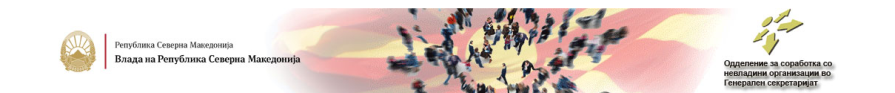 